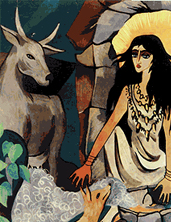 Жила в горах девушка. Из самых бедных была, а зазнавалась — дальше некуда. В Гаване у нее была родственница. И вот однажды эта родственница прислала за ней. Собралась наша гордячка в дорогу. В Гавану поехала.Вскоре вернулась она обратно в свою деревню, наряженная по моде,— завитая — не узнать ее. А нос стала задирать пуще прежнего.Видит она мачете и спрашивает:—   Это что за вещь? Для чего она? Крестьяне дивятся, говорят:—   Это мачете, им тростник рубят.А она все городской барышней прикидывается. Остановилась возле плуга и тычет пальцем:— А это как называется?  Для чего это? Крестьяне отвечают:—   Это плуг, им землю пашут.Так подходила она к коровам, козам и все делала вид, будто знать не знает, что это такое. Увидала грабли и спрашивает:—   А это как называется?Спрашивает, а сама поставила ногу на зубья. Не успели ей ответить, грабли как хлопнут ее по лбу, а наша барышня как закричит:— Ах, проклятые грабли!Тогда все поняли, что она только прикидывается городской барышней.